Wsparcie ze środków PFRON dla osób indywidualnychPaństwowy Fundusz Rehabilitacji Osób Niepełnosprawnych pracuje na rzecz osób z niepełnosprawnościami. Skontaktuj się Oddziałem Podkarpackim PFRON i dowiedz się z czego możesz skorzystać.„Aktywny Samorząd” - złóż wniosek przez SOW!Informujemy, że w ramach programu „Aktywny samorząd” Moduł I do 31 sierpnia br. osoby z niepełnosprawnościami mogą składać wnioski o dofinansowanie kosztów:zakupu sprzętu elektronicznego,oprzyrządowania do posiadanego samochodu,uzyskania prawa jazdy,zakupu wózka inwalidzkiego o napędzie elektrycznym,utrzymania sprawności technicznej skutera lub wózka inwalidzkiego o napędzie elektrycznym,zapewnienia opieki dla osoby zależnej np. dziecka przebywającego w żłobku lub przedszkolu,zakupu protezy kończyny i utrzymania sprawności technicznej posiadanej protezy.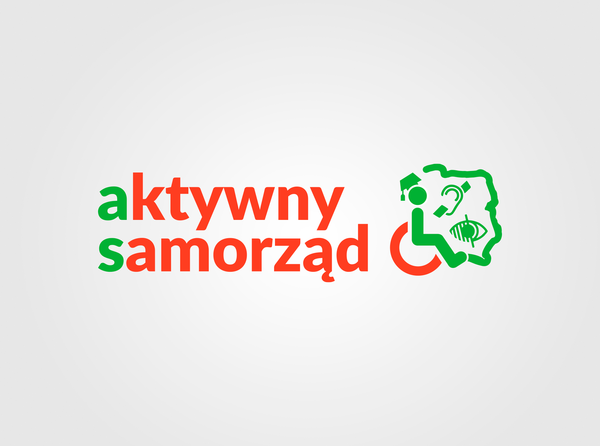 W ramach Modułu II można uzyskać dofinansowanie do kosztów nauki na studiach lub w szkole policealnej.Zachęcamy Państwa do składania wniosków za pośrednictwem Systemu Obsługi Wsparcia finansowanego ze środków PFRON (SOW). Dzięki SOW zrobią to Państwo bez wychodzenia z domu, bez barier oraz zbędnych kolejek! System pozwala na załatwienie sprawy online na wszystkich etapach - począwszy od wypełnienie wniosku, aż po rozliczenie dofinansowania. Złożone wnioski zweryfikowane zostaną w Powiatowym Centrum Pomocy Rodzinie (PCPR) lub Miejskim Ośrodku Pomocy Społecznej (MOPS) zgodnie z Państwa miejscem zamieszkania. Korzyści wynikające z skorzystania z SOW:uzyskanie wsparcia bez wychodzenia z domu – szczególnie ważne dla osób o z trudnościami w poruszaniu się,brak kosztów (np. przejazdów, przesyłek),oszczędność czasu,możliwość ciągłego śledzenia postępów w sprawie.Profil ZaufanyWszystkie osoby z niepełnosprawnościami zachęcamy do założenia Profilu Zaufanego na platformie ePUAP. Posiadanie Profilu Zaufanego pomaga w procesie pobierania nauki, zapewnia nie tylko bezpieczny, ale i darmowy dostęp do usług publicznych bez wychodzenia z domu. Dla osób z niepełnosprawnościami jest dużym wsparciem i ułatwieniem życia codziennego. Posiadając Profil Zaufany mogą Państwo korzystać z SOW oraz innych usług on-line na wielu portalach urzędowych. Kontakt: 17 28 39 318, infolinia SOW: 800 889 777Powrót do zdrowia, powrót do pracy!Projekt pn. „Wypracowanie i pilotażowe wdrożenie modelu kompleksowej rehabilitacji umożliwiającej podjęcie lub powrót do pracy” to program przekwalifikowania zawodowego, który zapewni Państwu uzyskanie nowych kwalifikacji zawodowych. Dedykujemy go wszystkim osobom, które z powodu choroby lub wypadku utraciły możliwość wykonywania dotychczasowego zawodu, a chciałyby podjąć inną pracę, adekwatną do zainteresowań i stanu zdrowia. To również szansa dla osób z niepełnosprawnością wrodzoną lub nabytą w okresie rozwojowym, które nigdy nie pracowały i nie mają kwalifikacji zawodowych. 
Zapraszamy do projektu wszystkich chętnych, którzy: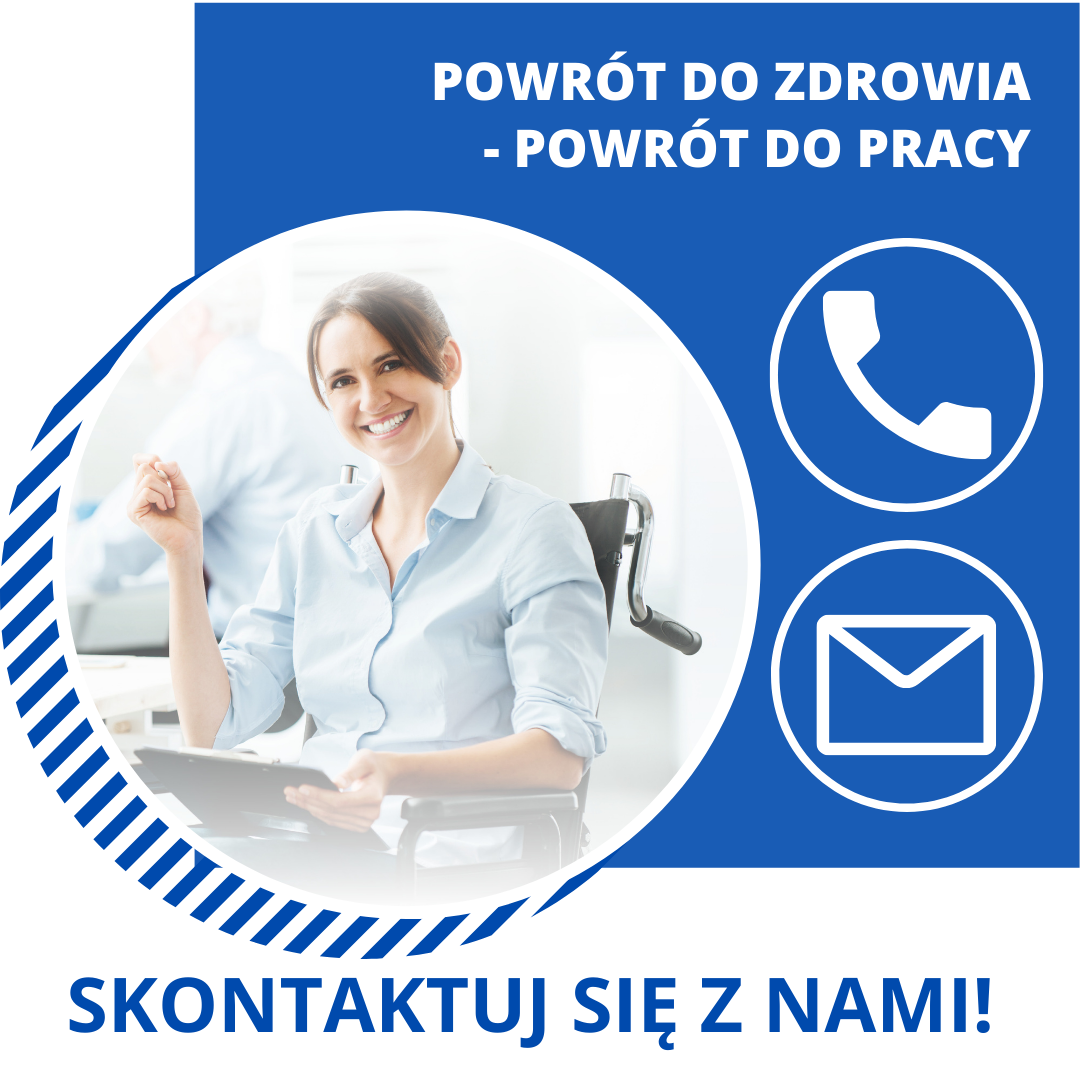 z powodu choroby lub urazu mają ograniczoną zdolność do pracy w dotychczasowym zawodzie, ale jednocześnie są w stanie uczestniczyć w rehabilitacji;mają pozytywne rokowania w zakresie przywrócenia aktywności zawodowej i uzyskania poprawy aktywnego funkcjonowania w społeczeństwie;mają motywację do pełnego uczestnictwa w życiu zawodowym i społecznym;od samego początku biorą aktywny udział w procesie rehabilitacji.Nasza grupa docelowa to osoby, które:zakończyły rehabilitację medyczną i mają ustabilizowany stan zdrowia (Ośrodki rehabilitacji kompleksowej nie są szpitalami i nie prowadzą leczenia specjalistycznego);są w stanie podjąć pracę w wymiarze co najmniej 0,5 etatu, po odbyciu procesu rehabilitacji kompleksowej;deklarują podjęcie zatrudnienia, niezależnie od wieku;mają różne rodzaje niepełnosprawności.To ważne! Nie wymagamy orzeczenia o stopniu niepełnosprawnościJak przebiega udział w projekcie?
Udział w projekcie wiąże się z kilkumiesięcznym (4-5 mies.) pobytem w Ośrodku Rehabilitacji Kompleksowej. Obecnie w Polsce funkcjonują 4 takie ośrodki: w Grębiszewie (woj. mazowieckie), w Nałęczowie (woj. lubelskie), w Wągrowcu (woj. wielkopolskie) i w Ustroniu (woj. śląskie).Każdy z Uczestników projektu bierze udział równolegle w trzech modułach:zawodowym: ukierunkowanym na ułatwienie osobie z niepełnosprawnościami uzyskanie nowego zawodu i utrzymanie odpowiedniego zatrudnienia, co jest głównym celem rehabilitacji kompleksowej;psychospołecznym: mającym na celu przywrócenie motywacji uczestnika projektu do powrotu do pracy oraz przygotowanie go do uczestnictwa w życiu społecznym;medycznym: mającym na celu przywrócenie utraconych funkcji lub ich odtworzenie w jak największym, możliwym do osiągnięcia, stopniu.W efekcie uczestnicy uzyskują nowe kwalifikacje zawodowe, które pozwalają znaleźć zatrudnienie na otwartym rynku pracy.Co należy zrobić, by zgłosić się do projektu?
Wypełnij formularz zgłoszeniowy oraz wniosek o kompleksową rehabilitację i prześlij dokumenty zgłoszeniowe na adres:Oddział Podkarpacki PFRONul. Rejtana 1035-310 Rzeszówz dopiskiem „kompleksowa rehabilitacja”. Formularz zgłoszeniowy dostępny jest pod linkiem:https://rehabilitacjakompleksowa.pfron.org.pl/fileadmin/Projekty_UE/Kompleksowa_rehabilitacja/Formularz_zgloszeniowy/FORMULARZ_ZGLOSZENIOWY.pdf?utm_campaign=pfron&utm_source=df&utm_medium=download&fbclid=IwAR0Wny3D_GSpWfynQfARyz1bUcT7Lq_jYHKyx5xIdfvDv38ZSlWTXLmrcEkInformacji udziela:
Agnieszka Ulak, tel. 882 789 258 Centrum informacyjno-doradcze dla osób z niepełnosprawnościąW roku 2021 przy Oddziale Podkarpackim PFRON uruchomiliśmy Centrum informacyjno-doradcze dla osób z niepełnosprawnością (CIDON).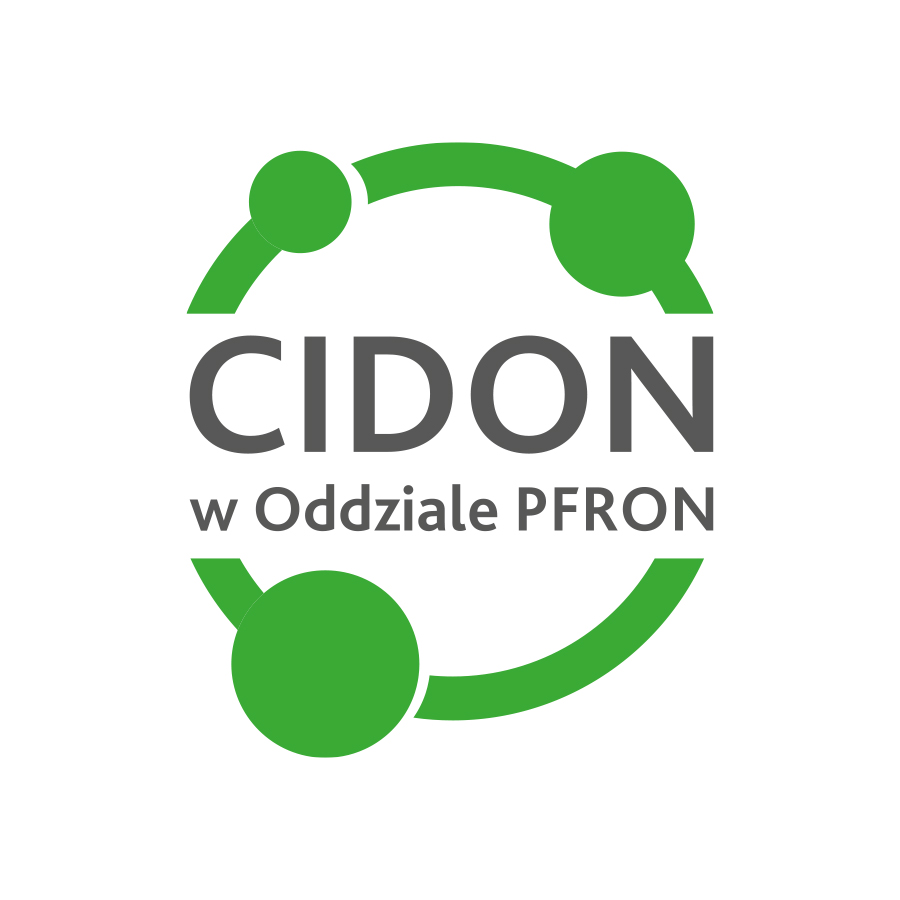 W CIDON uzyskają Państwo informacje na temat programów realizowanych przez PFRON, projektów realizowanych przez organizacje pozarządowe, obowiązujących systemów orzecznictwa, dostępnego wsparcia finansowego i rzeczowego, ulg i uprawnień wynikających z przepisów prawa, a także instytucji działających na rzecz osób z niepełnosprawnością i wiele innych.Centrum będzie systematycznie rozszerzać swoją ofertę m.in. o możliwość skorzystania z usługi specjalisty ds. zarządzania rehabilitacją, czy skierowania do Ośrodka Wsparcia i Testów, gdzie osoby z niepełnosprawnością będą mogły testować najnowsze technologie asystujące.  Zachęcamy do kontaktu z Centrum od poniedziałku do piątku w godzinach pracy Oddziału, nr tel.: 17 28 39 307, Jadwiga Barnaś.